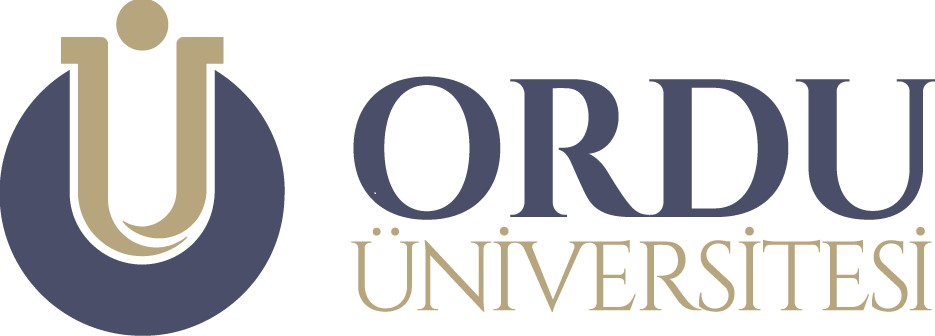 2021 YILIORDU ÜNİVERSİTESİ SÜREKLİEĞİTİM UYGULAMA VEARAŞTIRMA MERKEZİ         FAALİYET RAPORUİÇİNDEKİLER I - GENEL BİLGİLER.…………………………………………………………………….…. 8 Misyon ve Vizyon……………………………………..…………………………………8 Yetki, Görev ve Sorumluluklar………………………………………………………......8 Birime İlişkin Bilgiler…………………………………………………………………….9 1- Fiziksel Yapı..…………………………………………………………………………..9 2- Teşkilat Yapısı…………..………………………………………………………….....16 3- Bilgi ve Teknolojik Kaynaklar..………………………………………………............17 4- İnsan Kaynakları...………………………………………………………………….....20 Sunulan Hizmetler…………………………………………………………………….30 Yönetim ve İç Kontrol Sistemi …………………………………………………….....40 D- Diğer Hususlar…………………………………………………………………….……..40 II- AMAÇ ve HEDEFLER…………………………………………………….......................41 İdarenin Amaç ve Hedefleri…………………………………………………..………….41 Temel Politikalar ve Öncelikler………………………………………...............................42 Diğer Hususlar………………………………………………………………..…………..42 III- FAALİYETLERE İLİŞKİN BİLGİ VE DEĞERLENDİRMELER..……………............42 A-Mali Bilgiler……………………………………………………………………………..42 Bütçe Uygulama Sonuçları……………………………………………………...………..42 Temel Mali Tablolara İlişkin Açıklamalar………………………………………………44 Mali Denetim Sonuçları…………………………………………………………............ 44           4- Diğer Hususlar...………………………………………………………………………45 B- Performans Bilgileri………………………………………………….............................45           1- Faaliyet ve Proje Bilgileri………………………………………………………...…45           2- Performans Sonuçları Tablosu…………………………………………………........52 Performans Sonuçlarının Değerlendirilmesi………………………………………....53 Performans Bilgi Sisteminin Değerlendirilmesi……………………………………..53 KURUMSAL KABİLİYET ve KAPASİTENİN DEĞERLENDİRİLMESİ…………….54 A-Üstünlükler……………………………………………………………………………...54 Zayıflıklar………………………………………………………………………………54 Değerlendirme………………………………………………………………………….54 ÖNERİ VE TEDBİRLER….……………………………………………………………...54 EKLER……………….………………………………………………………………...55  Bilgi, günümüzün en önemli stratejik gücü haline gelmiştir. Bu kapsamda birey, kurum ve toplumun doğru, güncel ve bilimsel bilgiye ulaşması ve bu bilgileri katma değere dönüştürebilmeleri önem arz etmektedir. Bu doğrultuda birey ve toplumu bilgi ile buluşturup onların sosyal, duygusal, psikolojik, ahlaki ve ekonomik gelişimini sağlamak bütün eğitim kurumlarının ortak paradigmasıdır.  Ordu Üniversitesi Yönetiminin vizyonu ve desteği ile Sürekli Eğitim Uygulama ve Araştırma Merkezi (ODUSEM) bu misyonu odak noktası haline getirerek üniversitede üretilen bilimsel bilgileri toplumun bütün kesimlerine ulaştırmak için kurs, seminer ve eğitim faaliyetlerini paydaşlarla iş birliği içerisinde ve aralıksız olarak sürdürmektedir. Öğrenmenin yaşam boyu devam eden bir süreç olduğu bilinciyle hareket eden ODUSEM bu kapsamda birçok eğitim faaliyeti düzenlemiştir. Merkezimizin 2021 yılında gerçekleştirmiş olduğu faaliyetler doğru ve güvenilir verilere dayalı olarak hazırlanmış ve ilgili kurum ve kamuoyunun bilgisine saygıyla sunulmuştur. Doç. Dr. Taşkın KılıçOrdu Üniversitesi Sürekli Eğitim Uygulama ve                                                                      Araştırma Merkezi MüdürüI. GENEL BİLGİLER  	2008 yılından bu yana faaliyet gösteren Ordu Üniversitesi Sürekli Eğitim Uygulama ve Araştırma Merkezi (ODÜSEM)’nin temel yaklaşımı sürekli eğitimin insan yaşamındaki, önemini ve gerekliliğini vurgulamaktır A. Misyon ve Vizyon 1. Misyon (Görev) Bireylerin, kurumların ve toplumun ihtiyaçlarına yönelik olarak üniversitemizin ihtiyaç 	duyulan 	alanlarda, 	eğitim, 	bilim, 	teknoloji 	ve 	sanat 	birikiminden yararlanarak, güncel ve yenilikçi, sürekli eğitim programları düzenlemek ve bu sayede Üniversitenin kamu, özel sektör ve uluslar arası kuruluşlarla işbirliğini geliştirmek ve ülke kalkınmasına hizmet vermektir.          2. Vizyon (Hedef)  Dünyada hızla değişen ve gelişen şartlara uyum sağlayabilmek için kişi ve kurumlara yaşam boyu eğitim, araştırma ve danışmanlık desteği veren alanında öncü, evrensel nitelikte ve uluslararası düzeyde rekabet edebilecek bilgi üretebilen çağdaş ve önder bir eğitim merkezi olmaktır.   B. Yetki, Görev ve Sorumluluklar Merkezin Yönetim Organları  1- 	Müdürün görevleri  Müdür; Rektör tarafından, Üniversitenin öğretim üyeleri arasından üç yıl için görevlendirilir. Süresi biten Müdür, aynı usulle yeniden görevlendirilebilir. Süresi dolmadan görevden ayrılan veya altı aydan fazla süreyle görevi başında bulunmayan Müdürün yerine Rektör aynı usulle yeni görevlendirme yapar.  Müdürün görevleri şunlardır:  Merkezi temsil etmek.  Yönetim Kurulunun belirlediği hedef ve ilkeler doğrultusunda Merkezi yönetmek ve Yönetim Kuruluna başkanlık yapmak.  Yıllık çalışma programlarını hazırlamak, Yönetim Kuruluna önermek ve Yönetim Kurulunca uygun bulunarak karara bağlanan faaliyetleri bu Yönetmelik ilkeleri uyarınca uygulamak ve denetlemek, faaliyetlerin başarılı olarak gerçekleşmesi için gerekli tedbirleri almak.  ç) Fakülteler, enstitüler, yüksekokullar, meslek yüksekokulları, diğer araştırma ve uygulama merkezleri ve Rektörlüğe bağlı bölümlerde uygulanan eğitim programları ve faaliyetleriyle ilgili eş güdümü sağlamak.  Her yılsonunda Merkezin çalışmaları ile ilgili olarak faaliyet raporunu ve bir sonraki yıla ait çalışma programını hazırlayarak Yönetim Kuruluna sunmak ve Merkezin çalışmaları hakkında Rektöre rapor vermek.  Merkezin yıllık bütçe taslağını ve personel ihtiyacını belirleyip Yönetim Kurulunun onayına sunmak.  Müdür, çalışmalarında kendisine yardımcı olmak üzere, Yönetim Kurulu üyelerinden iki kişiyi müdür yardımcısı olarak görevlendirir. Müdür, kısa süreli ayrılışlarında vekâleti yardımcılarından birine bırakır. Müdür yardımcıları, Müdürle işbirliği içerisinde Merkezin faaliyetlerini yürütür ve Müdürün vereceği görevleri yapar. Müdür yardımcılarının görev süresi en çok üç yıldır. Müdürün görevi sona erdiğinde, müdür yardımcılarının da görevi sona erer. Süresi dolmadan görevinden ayrılan müdür yardımcısının yerine, kalan süreyi tamamlamak üzere Müdür tarafından yenisi görevlendirilir.  	2- 	Yönetim Kurulu ve Görevleri Yönetim Kurulu; Müdür ve Üniversitenin öğretim elemanları arasından Rektör tarafından üç yıl süreli olarak görevlendirilen altı üye olmak üzere toplam yedi kişiden oluşur.  Yönetim Kurulunda görev süresi biten üyeler yeniden görevlendirilebilir. Süresi bitmeden ayrılan veya Üniversite dışında altı aydan fazla süreyle görevlendirilen üyelerin yerine, kalan süreyi tamamlamak üzere yeni üyeler görevlendirilir.  Yönetim Kurulu, Müdürün başkanlığında en az üç ayda bir defa salt çoğunlukla toplanır ve kararlar oy çokluğu ile alınır. Oylamada eşitlik olması halinde, Müdürün kullandığı oy yönünde çoğunluk sağlanmış sayılır. Üst üste üç kez mazeretsiz olarak toplantıya katılmayan üyenin üyeliği Yönetim Kurulu kararıyla sona erdirilir.  Yönetim Kurulunun görevleri şunlardır:  Merkezin çalışmaları, yönetimi, yıllık bütçesi ve harcamaları ile ilgili konularda kararlar almak.  Sürekli eğitim programları ile bu programlar sonunda verilecek katılım belgeleri ve sertifikalara ilişkin esasları belirlemek.  Müdürün yılsonunda hazırlayacağı faaliyet raporlarını incelemek ve onaylamak.  ç) Müdür tarafından hazırlanan yıllık bütçe taslağını, Rektörün onayına sunmak üzere karara bağlamak.  3- Danışma Kurulu ve Görevleri  Danışma Kurulu; Rektör tarafından, Üniversitenin farklı birimlerini temsil edecek şekilde, görevlendirilen yedi öğretim elemanı ile Üniversite dışındaki kamu ve özel kurum ve kuruluşlarda Merkezin faaliyet alanlarında uzmanlaşmış kişiler arasından Rektör tarafından seçilen üç kişi olmak üzere toplam on üyeden oluşur.  Danışma Kurulu üyelerinin görev süreleri üç yıldır. Süresi biten üyeler yeniden görevlendirilebilir. Süreleri bitmeden herhangi bir nedenle ayrılan üyenin yerine, kalan süreyi doldurmak üzere aynı usulle yenileri görevlendirilir.  Danışma Kurulu, Müdürün çağrısı üzerine yılda en az iki defa toplanır. Danışma Kurulu, Merkezin genel strateji ve politikalarının oluşturulması konularında Yönetim  Kuruluna tavsiye niteliğinde görüş ve önerilerde bulunur ve danışmanlık yapar.C. Birime İlişkin Bilgiler 1. Fiziksel Yapı Öğretim Elemanı Odası – 2 adet (17 metrekare)  Derslik – 1 adet (34 metrekare)  1.1. Eğitim Alanları Tablo 1: Eğitim Alanı Sayıları Tablo 2: Eğitim Alanlarının Dağılımı 1.2. Sosyal Alanlar 1.2.1. Toplantı ve Konferans Salonu Sayıları Tablo 3: Toplantı ve Konferans Salonu Sayıları 1.6.  Hizmet Alanları    Tablo 4: Hizmet Alanları 2 . Teşkilat Yapısı 3. Bilgi ve Teknoloji Kaynakları 3.1. Teknolojik Kaynaklar Bilişim, insanoğlunun teknik, ekonomik ve toplumsal alanlardaki iletişiminde kullandığı ve bilimin dayanağı olan bilginin özellikle elektronik makineler aracılığıyla düzenli ve akla uygun bir biçimde işlenmesi biçimidir. İşlem ve karar sürecinin hızlandırılması, etkinlik ve verimliliğin arttırılması, merkezimizin tanıtımının, faaliyet ve duyurularının en verimli şekilde yapılması amacıyla birim internet sitesi kullanılmaktadır. Tablo 5: Teknolojik Kaynaklar 4. İnsan Kaynakları  	Bu bölümde birimimizin insan kaynakları yapısına ilişkin bilgilere yer verilmektedir.  Tablo 6:  Personel Sayıları 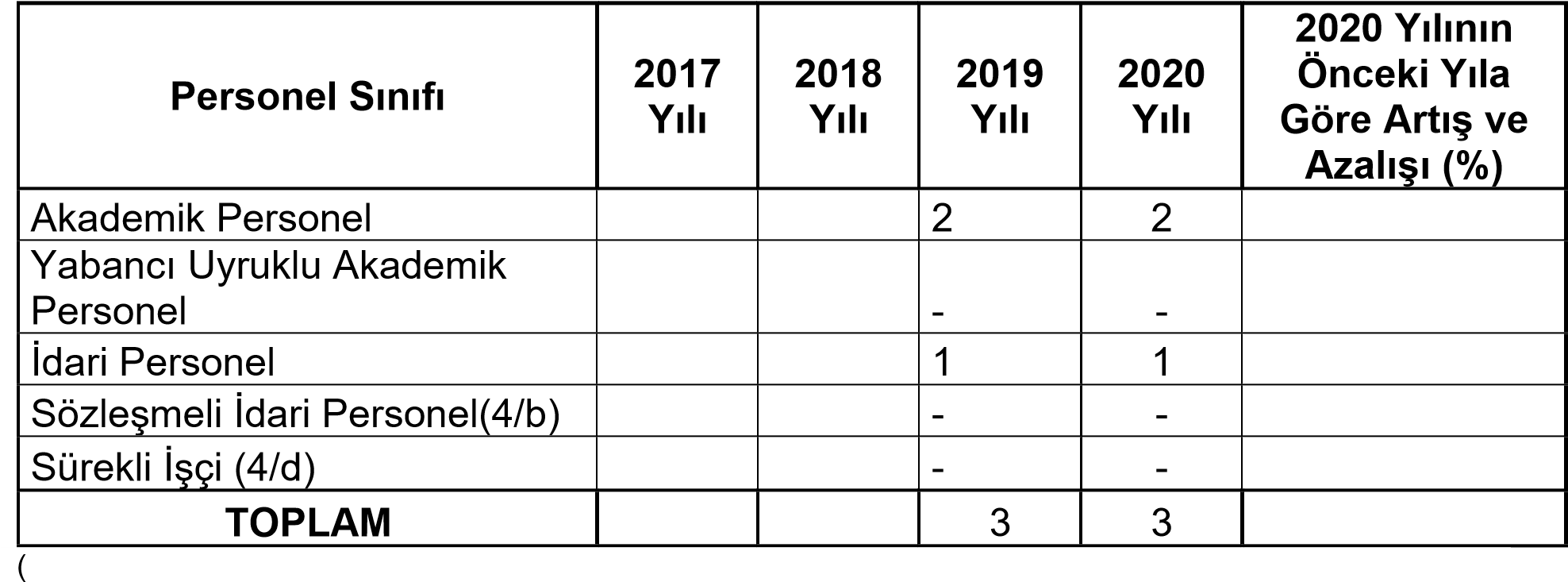 4.1.  Akademik Personel 4.1.1. Akademik Personelin Kadro ve İstihdam Şekline Göre Dağılımı Tablo 7: Akademik Personelin Kadro Dağılımı 4.1.5.Akademik Personelin Yaş İtibariyle Dağılımı Tablo 8: Akademik Personelin Yaş İtibariyle Dağılımı 4.1.6.Akademik Personelin Hizmet Süreleri Tablo 9: Akademik Personelin Hizmet Süreleri 4.2.  İdari Personel Kadro Dağılımı Tablo 10: İdari Personelin Yıllar İtibariyle Kadro Dağılımı Tablo 11: 2020 Yılı İdari Personel Kadro Durumu 4.2.2.İdari Personelin Eğitim Durumu Tablo 12:İdari Personel Eğitim Durumu 4.2.3. İdari Personelin Hizmet Süreleri Tablo 13: İdari Personel Hizmet Süresi 4.2.4.İdari Personelin Yaş İtibariyle Dağılımı Tablo 14:İdari Personel Yaş İtibariyle Dağılımı 4.2.5. İdari Personel Atamaları /Ayrılmaları Tablo 15: 2020 Yılı Ayrılan İdari Personel Sayısı 5.  Sunulan Hizmetler 2021 yılı içerisinde Merkezimizce gerçekleştirilen hizmetler üç grupta toplanabilir. 1. Kurumların Hizmet içi eğitim programlarını oluşturmak, eğitici temin etmek ve programın sağlıklı bir şekilde yürütülmesini koordine etmek 2. Kişisel beceri, özellikli eğitim ve güncel konular çerçevesinde eğitimler organize etmek ve talep olması durumunda bunların sağlıklı bir şekilde yürütülmesini sağlamak 3. Kurumlara eğitim programlan konusunda danışmanlık yapmak. Ordu Üniversitesi Sürekli Eğitim Uygulama ve Araştırma Merkezi tarafından 2020 yılında Ordu Üniversitesi, İŞKUR ve Ordu Ticaret ve Sanayi Odası işbirliğine dayalı MEGİP protokolü doğrultusunda işbaşında eğitim hizmetleri açılmış olup, bu kapsamda toplam 382 kursiyer eğitimlere katılmış ve 112 kursiyer sertifika almaya hak kazanmıştır.  5.1.1.8.Sürekli Eğitim Uygulama ve Araştırma Merkezi Tarafından Sunulan Eğitim Hizmetleri  Tablo 16: Sürekli Eğitim Uygulama ve Araştırma Merkezi Eğitim Hizmetleri  ODÜSEM üzerinden 2021 yılı 31.12.2021 Tarihine Kadar Yapılan Eğitim ve Faaliyetler Listesi 6. Yönetim ve İç Kontrol Sistemi Merkezimizin satın alma, ihale gibi karar alma süreçleri, mali yönetim ve harcamaları Döner Sermaye İşletme Müdürlüğü tarafından gerçekleştirilmektedir. II. AMAÇ ve HEDEFLER A. Birimin Amaç ve Hedefleri  Merkezimiz, üniversitemizin eğitim verdiği ve araştırma yaptığı tüm alanlarda önlisans, lisans ve lisansüstü akademik programlar dışında; güncel ve ihtiyaca yönelik eğitim programlarını düzenleyerek bu programlar aracılığıyla üniversitemizin kamu, özel sektör ve ulusal/uluslararası kuruluşlarla işbirliğinin gelişmesine katkıda bulunmayı hedeflemektedir. Bu amaçlar doğrultusunda, toplumumuzda sürekli öğrenme ve gelişimin bir yaşam biçimi haline getirilmesi için deneyimli kadrosu ile kamu, özel sektör ve ulusal/uluslararası kuruluş ve kişilere, ihtiyaç duydukları alanlarda ve kurumsal beklentileri doğrultusunda eğitim ve sertifika programlan planlar, projeler hazırlar, ulusal ve uluslararası düzeyde kurslar, seminerler, konferanslar düzenler, danışmanlık hizmetleri sunar ve bu tür etkinliklerin koordinasyonunu sağlar. Tablo 17: Birim Amaç ve Hedefler B. Temel Politika ve Öncelikler  Yukarıda belirtilen hedefleri gerçekleştirebilmek için Merkezimizin alt yapısının ve fiziksel imkânlarının geliştirilmesi gerekmektedir.  III. FAALİYETLERE İLİŞKİN BİLGİ ve DEĞERLENDİRMELER A. Mali Bilgiler Merkezimizin mali kaynaklan başta Üniversitemizden sağlanan kaynaklar olmak üzere yapmış olduğumuz faaliyetlerden döner sermaye aracılığı ile elde edilen gelirlerden oluşmaktadır. IV .KURUMSAL KABİLİYET ve KAPASİTENİN DEĞERLENDİRİLMESİ  A – 	ÜSTÜNLÜKLER Merkezimiz amaçları doğrultusunda faaliyetlerini gerçekleştirme noktasında, Üniversitemizdeki öğretim elemanları ve nitelikli personeli, güçlü yönümüzü ortaya çıkarmaktadır. B – 	ZAYIFLIKLAR Yapılan programlardan elde edilen gelirlerin dağılımı noktasında var olan mevzuattan kaynaklanan uygulamalar, kurumlara vermiş olduğumuz tekliflerin yüksek kalmasına neden olmakta ve dolayısıyla yapabileceğimiz birçok programı gerçekleştirememiş olmamıza yol açmaktadır. Dolayısıyla Merkezimizin gerçekleştirmiş olduğu faaliyetlerin çok büyük bir kısmının kamu kumrularına yönelik olmasının sebebi budur. Diğer bir ifade ile özel sektör işletmelerine cazip gelebilecek fiyat seviyesine inilememesi nedeniyle sanayi ile üniversite arasındaki köprü oluşturulamamaktadır. Ayrıca Merkezimiz faaliyetleri ve programlarının gerek özel gerek kamu sektörü işletmelerine tanıtılamaması amaçlarımızın tam anlamıyla gerçekleşmesine imkân yaratmamıştır. C – 	DEĞERLENDİRMELER V - ÖNERİ VE TEDBİRLER  Bu bölüm altında birimler; 2021 yılı faaliyet sonuçlarına, makroekonomik konjonktüre, bütçe imkânlarına ve yönetsel duruma göre 2021 yılı için önerilere ve alınması gereken tedbirlere yer vermelidir. VI – EKLER EK 1: HARCAMA YETKİLİSİNİN İÇ KONTROL GÜVENCE BEYANI İÇ KONTROL GÜVENCE BEYANI Harcama yetkilisi olarak yetkim dahilinde; Bu raporda yer alan bilgilerin güvenilir, tam ve doğru olduğunu beyan ederim. Bu raporda açıklanan faaliyetler için idare bütçesinden harcama birimimize tahsis edilmiş kaynakların etkili, ekonomik ve verimli bir şekilde kullanıldığını, görev ve yetki alanım çerçevesinde iç kontrol sisteminin idari ve mali kararlar ile bunlara ilişkin işlemlerin yasallık ve düzenliliği hususunda yeterli güvenceyi sağladığını ve harcama birimimizde süreç kontrolünün etkin olarak uygulandığını bildiririm.  Bu güvence, harcama yetkilisi olarak sahip olduğum bilgi ve değerlendirmeler, iç kontroller, iç denetçi raporları ile Sayıştay raporları gibi bilgim dahilindeki hususlara dayanmaktadır. Burada raporlanmayan, idarenin menfaatlerine zarar veren herhangi bir husus hakkında bilgim olmadığını beyan ederim. Doç. Dr. Taşkın Kılıç ODUSEM Müdürü   Birim faaliyet raporlarının hazırlanmasında tereddüt yaşanan hususlarla ilgili olarak Stratejik Geliştirme Daire Başkanlığı ile irtibata geçilecektir. Strateji Geliştirme Daire Başkanlığı Raporlama ve İç Kontrol Birimi Şb. Müdürü   Emrullah KOTAN  Eğitim Alanı Eğitim Alanı Kapasite 0–50 Kapasite 51–75 Kapasite 76–100 Kapasite 101–150 Kapasite 151–250 Kapasite 251Üzeri Toplam Amfi Amfi  ----------  ----------  ----------  ----------  ----------  ---------- ---------- Sınıf Sınıf 1  ----------  ----------  ----------  ----------  ---------- 1 Atölye Atölye  ----------  ----------  ----------  ----------  ----------  ---------- ---------- Diğer (………………………..) Diğer (………………………..)  ----------  ---------- ----------  ---------- ---------- ---------- ---------- Laboratuvarlar Eğitim Laboratuvarları  ----------  ---------- ---------- ---------- ---------- ---------- ---------- Laboratuvarlar Sağlık Laboratuvarları  ----------  ---------- ---------- ---------- ---------- ---------- ---------- Laboratuvarlar Araştırma Laboratuvarları  ----------  ---------- ---------- ---------- ---------- ---------- ---------- Laboratuvarlar Diğer (…………)  ----------  ---------- ---------- ---------- ---------- ---------- ---------- TOPLAM TOPLAM 1 ---------- ---------- ---------- ---------- ---------- ---------- Eğitim Alanı Eğitim Alanı Kapas ite 0–50 (m²) Kapas ite 51–75 (m²) Kapas ite 76– 100 (m²) Kapas ite 101– 150 (m²) Kapas ite 151– 250 (m²) Kapas ite 251Üzeri (m²) Topl am (m²) Amfi Amfi -------- -------- -------- -------- -------- -------- ------- Sınıf Sınıf 50 -------- -------- -------- -------- -------- 50 Atölye Atölye -------  -------- -------- -------- -------- -------- ------- Toplantı Salonu Toplantı Salonu -------- -------- -------- -------- -------- -------- ------- Diğer (………………………..) Diğer (………………………..) -------  -------- -------- -------- -------- -------- ------- Laboratuvarlar Eğitim Laboratuvarları -------- -------- -------- -------- -------- -------- ------- Laboratuvarlar Sağlık Laboratuvarları -------- -------- -------- -------- -------- -------- ------- Laboratuvarlar Araştırma Laboratuvarları -------- -------- -------- -------- -------- -------- ------- Laboratuvarlar Diğer (………………..) -------- -------- -------- -------- -------- -------- ------- 50 -------- -------- -------- -------- -------- ------- Toplantı Salonu Toplantı Salonu Konferans Salonu Konferans Salonu Toplam Toplam Adet m² Adet m² (Adet) (m²) 0–50 ---------  --------- --------- --------- --------- --------- 51–75 --------- --------- --------- --------- --------- --------- 76–100 --------- --------- --------- --------- --------- --------- 101–150 --------- --------- --------- --------- --------- --------- 151–250 --------- --------- --------- --------- --------- --------- 251–Üzeri --------- --------- --------- --------- --------- --------- TOPLAM --------- --------- --------- --------- --------- --------- Hizmet Alanları Ofis Sayısı Alan  (m²) Kullanan Kişi Sayısı Akademik Personel Hizmet Alanları 1 50 2 İdari Personel Hizmet Alanları 1 15 1 TOPLAM Teknolojik Kaynaklar 2020 (Adet) 2021 (Adet) Artış Oranı (%) Sunucular ------------------- ------------------- ------------------- Yazılımlar ------------------- ------------------- ------------------- Masaüstü Bilgisayar   11------------------- Dizüstü Bilgisayar 4 4 ------------------- Tablet Bilgisayar ------------------- ------------------- ------------------- Cep Bilgisayar ------------------- ------------------- ------------------- Projeksiyon ------------------- ------------------- ------------------- Slayt Makinesi ------------------- ------------------- ------------------- Tepegöz ------------------- ------------------- ------------------- Episkop ------------------- ------------------- ------------------- Barkot Okuyucu ------------------- ------------------- ------------------- Yazıcı 3 3 ------------------- Baskı Makinesi ------------------- ------------------- ------------------- Fotokopi Makinesi ------------------- ------------------- ------------------- Faks ------------------- ------------------- ------------------- Fotoğraf Makinesi ------------------- ------------------- ------------------- Kameralar ------------------- ------------------- ------------------- Televizyonlar ------------------- ------------------- ------------------- Tarayıcılar ------------------- ------------------- ------------------- Müzik Setleri ------------------- ------------------- ------------------- Mikroskoplar ------------------- ------------------- ------------------- DVD ler ------------------- ------------------- ------------------- Akıllı Tahta ------------------- ------------------- ------------------- Diğer ------------------- ------------------- ------------------- UNVAN Kadroların DolulukOranına Göre UNVAN Dolu Boş Toplam Profesör - - - Doçent - - - Dr. Öğretim Üyesi - - - Öğretim Görevlisi 2 - 2 Araştırma Görevlisi - - - TOPLAM 2 - 2 Ünvanı 21-30 Yaş 21-30 Yaş 31-40 Yaş 31-40 Yaş 41-45 Yaş 41-45 Yaş 46-55 Yaş 46-55 Yaş 56-Üzeri 56-Üzeri Toplam Ünvanı Toplam K E K E K E K E K E Öğretim Görevlisi - - 1 1 - - - - - 2 Toplam Kişi Sayısı - - 1 1 - - - - - 2 UNVANI 1-3 Yıl 1-3 Yıl 4-6 Yıl 4-6 Yıl 7-10 Yıl 7-10 Yıl 11-15 Yıl 11-15 Yıl 16-20 Yıl 16-20 Yıl 21-Üzeri 21-Üzeri TOPLAM UNVANI K E K E K E K E K E K E TOPLAM Öğretim Görevlisi - - - - 1 - - - -1 - - 2 Toplam Kişi Sayısı - - - - 1 - - - - - - 2 Yüzde (%) - - - - 50 50 - - - -50 - - 100 2018 2019 2020 Genel İdare Hizmetleri 1 1 1 Sağlık Hizmetleri Sınıfı ------------ ------------ ------------ Teknik Hizmetleri Sınıf ------------ ------------ ------------ Eğitim ve Öğretim Hizmetleri Sınıfı ------------ ------------ ------------ Avukatlık Hizmetleri Sınıfı ------------ ------------ ------------ Din Hizmetleri Sınıfı ------------ ------------ ------------ Yardımcı Hizmetli ------------ ------------ ------------ Toplam 1 1 1 Dolu Kadro Sayısı Dolu Kadro Sayısı Dolu Kadro Sayısı Boş Kadro Boş Kadro K E Toplam Sayısı Genel İdare Hizmetleri ------------ 1 1 Sağlık Hizmetleri Sınıfı ------------ ------------ ------------ ------------ Teknik Hizmetleri Sınıf ------------ ------------ ------------ ------------ Eğitim ve Öğretim Hizmetleri Sınıfı ------------ ------------ ------------ ------------ Avukatlık Hizmetleri Sınıfı ------------ ------------ ------------ ------------ Din Hizmetleri Sınıfı ------------ ------------ ------------ ------------ Yardımcı Hizmetli ------------ ------------ ------------ ------------ Toplam ------------ 1 1 İlköğretim İlköğretim Lise Lise Ön Lisans Ön Lisans Lisans Lisans Yüksek Lisans ve Doktora Yüksek Lisans ve Doktora Toplam 2019 2020 2019 2020 2019 2020 2019 2020 2019 2020 Toplam Kişi Sayısı ------ ------ ------ ------ ------ ------ 1 1 ------ ------ 1 Yüzde (%) ------ ------ ------ ------ ------ ------ 100 100 ------ ------ 100 1-3 Yıl 1-3 Yıl 4-6 Yıl 4-6 Yıl 7-10 Yıl 7-10 Yıl 11-15 Yıl 11-15 Yıl 16-20 Yıl 16-20 Yıl 21-Üzeri 21-Üzeri TOPLAM K E K E K E K E K E K E TOPLAM Toplam Kişi Sayısı 1 1 Yüzde (%) 100 100 21–25 Yaş 21–25 Yaş 26–30 Yaş 26–30 Yaş 31–35 Yaş 31–35 Yaş 36–40 Yaş 36–40 Yaş 41–50 Yaş 41–50 Yaş 51-Üzeri 51-Üzeri TOPLAM K E K E K E K E K E K E TOPLAM Toplam Kişi Sayısı ----- ---- -- -- 1 -- -- --- --- ---- ---- 1 Yüzde (%) ----- ---- -- -- 100 -- -- --- --- ---- ---- 100 Toplam Emekli ------------ İstifa ------------ Ölüm ------------ Nakil 1 Diğer ------------ TOPLAM ------------ KonuTarihEğitimciEğitime Katılan Kurum ve Hedef KitleKatılan Kişi Stres Yönetimi ve Çalışan Değerlidir30.03.2021Rektör Prof.Dr.Ali Akdoğan  Psk.Dr. Deniz D. ÖzturunOrdu Üniversitesi İdari personelleri213TÜBİTAK Proje Eğitimi07.04.2021TUBİTAK Uzmanı Serkan TunaOrdu Üniversitesi Akademisyenleri40DOKA proje Eğitimi08.04.2021DOKA Uzmanı Harun GöçerOrdu Üniversitesi Akademisyenleri70DOKAP27.04.2021Şeref Demir-Tolgahan KökenOrdu Üniversitesi Akademisyenleri54Yazışma Kuralları06.05.2021Şakir DurgunOrdu Üniversitesi İdari personelleri160YDS-YÖKDİL07.05.2021Yabancı Diller Bölümü AkademisyenleriTopluma Yönelik12MEGİP- Mesleki Geliştirme Projesi06.08.2021 İŞKURİŞKUR-Ticaret ve Sanayi Odası250Stres Yönetimi ve Motivasyon01.06.2021Pskytr.Dr. Deniz Deniz ÖzturunOrdu Üniversitesi Akademisyenleri72Özgeçmiş Hazırlama ve Motivasyon02.06.2021Özge Yüksel-İŞKUR UzmanıDoç.Dr.Taşkın KılıçOrdu Üniversitesi Öğrencileri50Girişimcilik ve Marka Yönetimi01.06.2021Doç.Dr.Taşkın KılıçHalka72Sağlık Okuryazarlığı01-06-2021Dr.Öğr.Üyesi Turgut ŞahinözHalka4İlkyardım Eğitimi 23.06.2021Dr.Öğr.Üyesi.Atakan SavrunOrdu Üniversitesi Personeli55Temel Afet Bilinci Eğitimi02-07-2021Dr.Öğr.Üyesi Turgut ŞahinözOrdu Üniversitesi Akademisyenleri300Stres Yönetimi ve Motivasyon12.07.2021Pskytr.Dr. Deniz Deniz ÖzturunFatsa Kaymakamlığı30Etkili İletişim Teknikleri ve Öfke kontrolü 12-13/07/2021Doç.Dr.Taşkın KılıçDr.Öğr.Üyesi Zafer ÖzkanEmniyet Müdürlüğü900Hasta ve Yakınları İle İletişim 02-09/07/2021Doç.Dr.Taşkın KılıçOrdu Üniversitesi Diş Hekimliği Personelleri5017.Makale yazma Teknikleri veOffice Programları KullanımıMayıs-Eylül 2021Doç.Dr.Dilek Küçük AlemdarÖğr. Gör.Tevfik Fikret KoloğluODÜ Sağlık Bilimleri Enstitüsü Öğrencileri40 18Diksiyon Eğitimi25.06.2021Öğr.Gör.Erdal KarakurtOrdu Üniversitesi Personeli7019Sağlıklı Yaşam Semineri-113.10.2021Dr.Öğr.Üyesi Selen KaraoğlanoğluArşa.Gör. Duygu MataracıOrdu Üniversitesi Öğrencileri28020Sağlıklı Yaşam Semineri-222.10.2021Dr.Öğr.Üyesi Selen KaraoğlanoğluDoç.Dr.Diler US ALTAYOrdu Üniversitesi Öğrencileri28021Etkili İletişim Teknikleri ve Öfke kontrolü 26-27/10/2021Prof.Dr.Gürol ÖzLÜCEDoç.Dr.Taşkın KılıçDr.Öğr.Üyesi Zafer ÖZkanEmniyet Müdürlüğü110022Öfke yönetimi, İnsan Davranışları ve İletişim Teknikleri03-04/2021Dr.Öğr.Üyesi Şule BaştemurDoç.Dr.Hasan Hüseyin MutluDoç.Dr.Taşkın KılıçOrdu 112 Müdürlüğü100 Kişi23Etkili İletişim Teknikleri ve Öfke kontrolü 23-24/11/2021Doç.Dr.Taşkın KılıçDr.Öğr.Üyesi Zafer ÖzkanEmniyet Müdürlüğü50024Sağlıklı Yaşam Semineri-325.11.2021Dr.Öğr.Üyesi Selen KaraoğlanoğluArşa.Gör. Duygu MataracıOrdu Üniversitesi Teknik Bilimler MYO Öğrencileri15025İyi Yönetim İlkeleri25.11.2021Prof.Dr.Sedat BostanOrdu Üniversitesi25026Sağlıklı Yaşam Semineri-408.12.2021Dr.Öğr.Üyesi Selen KaraoğlanoğluArşa.Gör. Duygu MataracıOrdu Üniversitesi Sağlık Bölümleri-Tarih ve BESYO28027Temel İlkyardım Eğitimi 15.12.2021Dr.Öğr.Üyesi Atakan SavrunDr.Öğr.Üyesi Tuğba SavrunOrdu Üniversitesi Personeli15028Temel İlkyardım Eğitimi28.12.2021Hemşire Züleyha Uluİlkyardım EğitmeniOrdu Üniversitesi Öğrencileri135Toplam:5.581Stratejik Amaçlar Stratejik Amaçlar Stratejik Hedefler 1. Üniversite öğrenimi gören öğrencilere yeni ufuklar kazandırarak kariyerlerine katkı sağlamak. 1.1.  Ulusal ve uluslararası düzeyde kurslar, konferanslar, çalıştaylar düzenlemek. 1. Üniversite öğrenimi gören öğrencilere yeni ufuklar kazandırarak kariyerlerine katkı sağlamak. 1.2.  Üniversite öğrencisi gençleri ülkemizde ve dünyada meydana gelen gelişmeler hakkında bilgilendirmek. 1. Üniversite öğrenimi gören öğrencilere yeni ufuklar kazandırarak kariyerlerine katkı sağlamak. 1.3.  İş/meslek bulma imkanı sağlayacak yenilikleri tanıtmak 1. Üniversite öğrenimi gören öğrencilere yeni ufuklar kazandırarak kariyerlerine katkı sağlamak. 1.4. Yeni bilgi ve becerilerin kazanılmasını sağlamak 2.  Üniversite-kamu-özel sektör iş birliğinin gelişmesine katkı sağlamak. 2.1.  İlgili kurumlar ile protokoller hazırlamak. 2.  Üniversite-kamu-özel sektör iş birliğinin gelişmesine katkı sağlamak. 2.2.  Bu protokoller doğrultusunda iş/meslek programlarını desteklemek 3.  Eğitim ortamlarında meydana gelen değişmelere gençlerin uyum sağlamasını kolaylaştırmak. 3.1.  Eğitim ortamlarında dijital unsurların etkili kullanımına yönelik beceriler kazandırmak. 3.  Eğitim ortamlarında meydana gelen değişmelere gençlerin uyum sağlamasını kolaylaştırmak. 3.2.  Farklı yaş gruplarında kodlama ve robotik uygulamalara yönelik eğitimler düzenlemek. 4. Mesleki eğitim programları düzenlemek. 4.1.  Mesleki eğitim sertifika programları açmak. 4. Mesleki eğitim programları düzenlemek. 4.2. Mesleki eğitim ile ilgili akreditasyon süreçlerini başlatmak ve sürdürmek. 